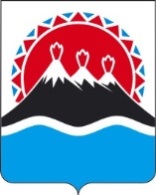 П О С Т А Н О В Л Е Н И ЕПРАВИТЕЛЬСТВА КАМЧАТСКОГО КРАЯг. Петропавловск-КамчатскийВ соответствии с частью 3 статьи 30 Федерального закона от 31.07.2020 № 248-ФЗ «О государственном контроле (надзоре) и муниципальном контроле в Российской Федерации», в целях обеспечения выполнения оценки результативности и эффективности осуществления регионального государственного контроля (надзора) в области охраны и использования особо охраняемых природных территорий на территории Камчатского краяПРАВИТЕЛЬСТВО ПОСТАНОВЛЯЕТ:Утвердить прилагаемые ключевые и индикативные показатели эффективности и результативности осуществления регионального государственного контроля (надзора) в области охраны и использования особо охраняемых природных территорий на территории Камчатского края.Приложение к постановлению Правительства Камчатского краяот [Дата регистрации] № [Номер документа] Ключевые и индикативные показатели эффективности и результативности осуществления регионального государственного контроля (надзора) в области охраны и использования особо охраняемых природных территорий на территории Камчатского краяКлючевые показатели эффективности и результативности осуществления регионального государственного контроля (надзора) в области охраны и использования особо охраняемых природных территорий (далее – ООПТ) на территории Камчатского края (далее – государственный контроль на ООПТ), включают в себя:показатели, отражающие уровень минимизации вреда (ущерба) охраняемым законом ценностям;показатели, отражающие уровень устранения риска причинения вреда (ущерба).К показателям, отражающим уровень минимизации вреда (ущерба) охраняемым законом ценностям, относятся:Вред (ущерб), причиненный ООПТ в результате хозяйственной и иной деятельности, по отношению к внутреннему региональному продукту (ВРП) Камчатского края (%), рассчитываемый по формуле:В = Вр*100/ВРПгде:В – вред (ущерб), причиненный ООПТ в результате хозяйственной и иной деятельности, по отношению к ВРП Камчатского края;Вр – вред (ущерб), причиненный ООПТ в результате хозяйственной и иной деятельности контролируемых лиц, в отчетном периоде (млн рублей);ВРП – внутренний региональный продукт Камчатского края за отчетный период (млн рублей).Доля устраненных нарушений обязательных требований из числа нарушений, выявленных в рамках государственного контроля на ООПТ (%), рассчитываемая по формуле: Дун = УН*100/КНгде:Дун – доля устраненных нарушений обязательных требований из числа нарушений, выявленных в рамках государственного контроля на ООПТ (накопленный итог на конец отчетного периода);УН – количество устраненных нарушений обязательных требований, выявленных в рамках государственного контроля на ООПТ (накопленный итог на конец отчетного периода);КН – общее количество нарушений обязательных требований, выявленных в рамках государственного контроля на ООПТ (накопленный итог на конец отчетного периода).К показателям, отражающим уровень устранения риска причинения вреда (ущерба), относятся:Доля объектов контроля, в отношении которых выявлены нарушения обязательных требований и (или) установлено причинение вреда (ущерба) ООПТ (%), рассчитываемая по формуле: Док = ОКН*100/ОК, где:где:Док – доля объектов контроля, в отношении которых выявлены нарушения обязательных требований и (или) установлено причинение вреда (ущерба) ООПТ за отчетный период;ОКН – количество объектов контроля, в отношении которых выявлены нарушения обязательных требований и (или) установлено причинение вреда (ущерба) ООПТ в отчетном периоде;ОК – общее количество объектов, контролируемых в рамках государственного контроля на ООПТ, на конец отчетного периода.Отношение количества объектов государственного контроля на ООПТ, относящихся к категориям чрезвычайно высокого, высокого и значительного риска на конец отчетного года, к общему количеству объектов государственного контроля на ООПТ на конец отчетного года, рассчитываемый по формуле:Оок = ОКР / ОКгде:Оок – отношение количества объектов государственного контроля на ООПТ, относящихся к категориям чрезвычайно высокого, высокого и значительного риска на конец отчетного года, к общему количеству объектов государственного контроля на ООПТ на конец отчетного года;ОКР – количество объектов государственного контроля на ООПТ, относящихся к категориям чрезвычайно высокого, высокого и значительного риска на конец отчетного года;ОК – общее количество объектов, контролируемых в рамках государственного контроля на ООПТ на конец отчетного периода.Индикативные показатели эффективности и результативности осуществления государственного контроля на ООПТ, включают в себя:Показатели, характеризующие соотношение между степенью устранения риска причинения вреда (ущерба) и объемом трудовых, материальных и финансовых ресурсов;показатели, характеризующие уровень вмешательства в деятельность контролируемых лицК показателям, характеризующим соотношение между степенью устранения риска причинения вреда (ущерба) и объемом трудовых, материальных и финансовых ресурсов, относятся: Отношение объема расходов на осуществление государственного контроля на ООПТ в отчетном периоде к общему количеству объектов государственного контроля на ООПТ на конец отчетного периода, рассчитываемое по формуле:Ор/ок = Р / ОКгде:Ор/ок – отношение объема расходов на осуществление государственного контроля на ООПТ в отчетном периоде к общему количеству объектов государственного контроля на ООПТ на конец отчетного периода;Р – совокупный объем расходов на осуществление государственного контроля на ООПТ в отчетном периоде, в том числе: (а) затраты на оплату труда, социальные взносы и компенсации работникам, выполняющим мероприятия в рамках государственного контроля на ООПТ (пропорционально задействованному времени); (б) материальные затраты, связанные с осуществлением мероприятий в рамках государственного контроля на ООПТ (млн рублей);ОК – общее количество объектов, контролируемых в рамках государственного контроля на ООПТ на конец отчетного периода.Отношение объема расходов на осуществление государственного контроля на ООПТ в отчетном периоде к общему количеству мероприятий государственного контроля на ООПТ за отчетный период, рассчитываемое по формуле:Ор/м = Р / Мгде:Ор/м – отношение объема расходов на осуществление государственного контроля на ООПТ в отчетном периоде к общему количеству мероприятий государственного контроля на ООПТ за отчетный период;Р – совокупный объем расходов на осуществление государственного контроля на ООПТ в отчетном периоде, в том числе: (а) затраты на оплату труда, социальные взносы и компенсации работникам, выполняющим мероприятия в рамках государственного контроля на ООПТ (пропорционально задействованному времени); (б) материальные затраты, связанные с осуществлением мероприятий в рамках государственного контроля на ООПТ (млн рублей);М – общее количество мероприятий государственного контроля на ООПТ за отчетный период.Отношение количества штатных единиц, задействованных в осуществлении государственного контроля на ООПТ в отчетном периоде, к общему количеству мероприятий государственного контроля на ООПТ за отчетный период, рассчитываемое по формуле:Ош/м = Ш / Мгде:Ош/м – отношение количества штатных единиц, задействованных в осуществлении государственного контроля на ООПТ в отчетном периоде, к общему количеству мероприятий государственного контроля на ООПТ за отчетный период;Ш – количество штатных единиц, задействованных в осуществлении государственного контроля на ООПТ в отчетном периоде;М – общее количество мероприятий государственного контроля на ООПТ за отчетный период.К показателям, характеризующим уровень вмешательства в деятельность контролируемых лиц, относятся:Доля контролируемых лиц, в отношении которых в отчетном периоде были проведены плановые мероприятия государственного контроля на ООПТ (%), рассчитываемая по формуле:Дпк = ПМ*100/КЛгде:Дпк – доля контролируемых лиц, в отношении которых в отчетном периоде были проведены мероприятия государственного контроля на ООПТ;ПМ – общее количество контролируемых лиц, в отношении которых в отчетном периоде были проведены плановые мероприятия государственного контроля на ООПТ;КЛ – общее количество лиц, подлежащих государственному контролю на ООПТ на конец отчетного периода.Доля контролируемых лиц, в отношении которых в отчетном периоде были проведены внеплановые мероприятия государственного контроля на ООПТ (%), рассчитываемая по формуле:Двпк = ВПМ*100/КЛгде:Двпк – доля контролируемых лиц, в отношении которых в отчетном периоде были проведены мероприятия государственного контроля на ООПТ;ВПМ – общее количество контролируемых лиц, в отношении которых в отчетном периоде были проведены внеплановые мероприятия государственного контроля на ООПТ;КЛ – общее количество лиц, подлежащих государственному контролю на ООПТ на конец отчетного периода.Отношение совокупного объема административных штрафов, наложенных в отчетном периоде по результатам мероприятий государственного контроля на ООПТ, к общему количеству лиц, подлежащих государственному контролю на ООПТ на конец отчетного периода, рассчитываемое по формуле: Оаш/кл = АШ / КЛгде:Ор/м – отношение совокупного объема административных штрафов, наложенных в отчетном периоде по результатам мероприятий государственного контроля на ООПТ, к общему количеству лиц, подлежащих государственному контролю на ООПТ на конец отчетного периода;АШ – совокупный объем административных штрафов, наложенных в отчетном периоде по результатам мероприятий государственного контроля на ООПТ (млн рублей);КЛ – общее количество лиц, подлежащих государственному контролю на ООПТ на конец отчетного периода.ПОЯСНИТЕЛЬНАЯ ЗАПИСКАк проекту постановления Правительства Камчатского края «Об утверждении ключевых и индикативных показателей эффективности и результативности осуществления регионального государственного контроля (надзора) в области охраны и использования особо охраняемых природных территорий на территории Камчатского края»Настоящий проект постановления Правительства Камчатского края «Об утверждении ключевых и индикативных показателей эффективности и результативности осуществления регионального государственного контроля (надзора) в области охраны и использования особо охраняемых природных территорий на территории Камчатского края» (далее – Проект постановления) разработан в соответствии с в соответствии с частью 3 статьи 30 Федерального закона от 31.07.2020 № 248-ФЗ «О государственном контроле (надзоре) и муниципальном контроле в Российской Федерации», в целях обеспечения выполнения оценки результативности и эффективности осуществления регионального государственного контроля (надзора) в области охраны и использования особо охраняемых природных территорий на территории Камчатского края, а также во исполнение частей 68 и 69 Положения о региональном государственном контроле (надзоре) в области охраны и использования особо охраняемых природных территорий на территории Камчатском крае, утвержденного постановлением Правительства Камчатского края от 25.10.2021 № 455-П.Настоящий Проект постановления размещён на Едином портале проведения независимой антикоррупционной экспертизы и общественного обсуждения проектов нормативных правовых актов Камчатского края (https://npaproject.kamgov.ru) в соответствии с постановлением правительства Камчатского края от 18.05.2010 № 228-П «Об утверждении Положения о порядке проведения антикоррупционной экспертизы нормативных правовых актов и проектов нормативных правовых актов исполнительных органов государственной власти Камчатского края» для обеспечения возможности проведения независимой антикоррупционной экспертизы.В соответствии с Порядком проведения оценки регулирующего воздействия проектов нормативных правовых актов Камчатского края и экспертизы нормативных правовых актов Камчатского края, утвержденным постановлением Правительства Камчатского края от 06.06.2013 № 233-П, в отношении Проекта постановления организовано проведение оценки регулирующего воздействия с использованием портала http://regulation.kamgov.ru.Принятие и реализация положений настоящего Проекта постановления не потребуют дополнительных расходов бюджета Камчатского края.[Дата регистрации]№[Номер документа]Об утверждении ключевых и индикативных показателей эффективности и результативности осуществления регионального государственного контроля (надзора) в области охраны и использования особо охраняемых природных территорий на территории Камчатского краяПредседатель ПравительстваКамчатского края[горизонтальный штамп подписи 1]Е.А. Чекин